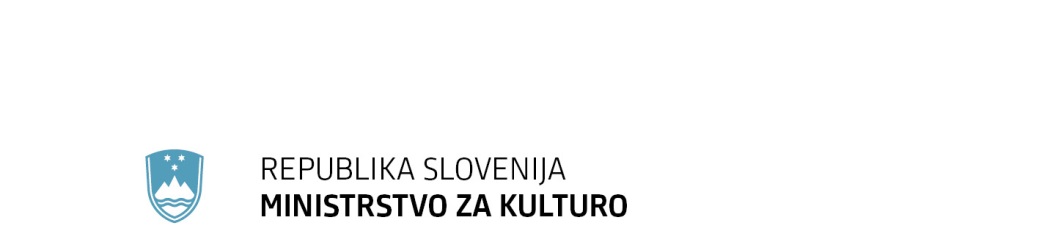 Maistrova ulica 10, 1000 Ljubljana	T: 01 369 59 00	F: 01 369 59 01	E: gp.mk@gov.si	www.mk.gov.siPREDLOG SKLEPA Na podlagi petega odstavka 31. člena Zakona o izvrševanju proračunov Republike Slovenije za leti 2022 in 2023 (Uradni list RS, št. 187/21 in 206/21 – ZDUPŠOP) je Vlada Republike Slovenije na … seji dne … pod točko … sprejela naslednjiS K L E P :V veljavni Načrt razvojnih programov 2022-2025 se, skladno s podatki iz priložene tabele, uvrsti nov projekt 3340-22-0075 Štajerska hiša glasbe.Barbara Kolenko Helblgeneralna sekretarkaPriloga:tabelaPrejmejo:Ministrstvo za kulturoMinistrstvo za financeUrad Vlade Republike Slovenije za komuniciranjeOBRAZLOŽITEV:Projekt Štajerska hiša glasbe je bil izbran na podlagi Javnega poziva za sofinanciranje nujnih programov na področju kulture za leto 2022 (oznaka: JP KE 2022), ki jih bo v letu 2022 sofinancirala Republika Slovenija iz proračuna namenjenega za kulturo in je bil objavljen na spletni strani Ministrstva za kulturo dne 10. 12. 2021. Predmet investicije je obnova zgradbe Stare šole Jarenina za namene kulturne, prireditvene, muzejske in razstavne dejavnosti na način, da se v zgradbo namesti Štajerska hiša glasbe z Muzejem Alfija Nipiča. Ureditev zgradbe bo vključevala sodobne multivizijske in doživljajske pristope, ki se bodo odvijali v večnamenski dvorani v mansardi, ki bo namenjena tudi glasbenim predstavitvam izvajalcev narodnozabavne in druge glasbe iz lokalnega in širšega slovenskega prostora. Občasno se bodo v zgradbi prirejale še dramske, literarne, filmske in druge prireditve ter predavanja in razstave. Stavba Stara šola Jarenina v Jareninskem Dolu 17 v Jarenini (k.o. 609 Jareninski Dol, parc. št. 33/4, št. stavbe 51) je zgrajena v začetku 19. stoletja kot prva namenska šolska stavba. Izvajanje pouka v šoli se je zaključilo leta 1986. Sedaj prostore v stavbi zasedajo frizerski salon, KUD Kajuh Jarenina in TD Ovtar Jarenina. Prostori so urejeni z manjšimi adaptacijami ter zato nefunkcionalni in premajhni za izvajanje rednih kulturnih dejavnosti. Pohištvo je dotrajano in nefunkcionalno, prav tako razsvetljava, tehnične opreme ni nameščene. Ogrevanje je urejeno parcialno v frizerskem salonu in prostorih TD, v prostorih KUD je v okvari.Stara šola Jarenina predstavlja osrednjo stavbo, umeščeno v vaško jedro kraja, ki je opredeljeno kot enota kulturne dediščine. Vaško jedro je precej degradirano, saj je večina objektov zapuščenih in/ali nevzdrževanih, zato bi obnova Stare šole Jarenina pomenila začetek revitalizacije tipičnega vaškega središča.V izvedbo investicije je vključena rekonstrukcija, prizidava in sprememba namembnosti objekta. Posegi vključujejo gradnjo prizidka velikosti 4,50 m x 6,80 m, rušitev starega in gradnja novega stopnišča in dvigala, izvedbo hidroizolacije oz. sanacije vlage, obnovo elektro instalacij, ogrevanja, prezračevanja, vodovoda in kanalizacije, priključitev fekalne kanalizacije na obstoječo zunanjo kanalizaciji in odvod meteorne vode v ponikovalnico, nabavo pohištvene opreme ter izdelavo projektne dokumentacije. Z gradnjo prizidka in izvedbo posegov v obstoječem objektu se uredi funkcionalnost notranjih prostorov.Za izvedbo investicije je bila izdelana Projektna dokumentacija za pridobitev gradbenega dovoljenja (DGD), št. 78-DGD/2019 (izdelal Žiher Projekt d.o.o., Opekarniška 17a, 2270 Ormož), na osnovi katere je pridobljeno Gradbeno dovoljenje št. 351-120/2020 (403), UE Pesnica 23. 8 2021.Z izvedbo investicije se bodo zmanjšali stroški vzdrževanja zgradbe in ohranila kulturna infrastruktura v dobrem stanju, pridobil boljši estetski videz, večja vitalnost in privlačnost območja, izboljšala kvaliteta izvajanja kulturnih prireditev, vzpostavil sodoben prostor za ustvarjalnost in druge aktivnosti, povečala motiviranost in vključevanje vseh starostnih skupin v kulturno in družbeno življenje, povečalo medgeneracijsko druženje in podobno. Vrednost investicije: 765.605,86 evrovVrednost sredstev MK: 292.420,74 evrovProračun Občine Pesnica: 473.185,12 evrov   Ministrstvo za kulturo Vladi Republike Slovenije na podlagi petega odstavka 31. člena Zakona o izvrševanju proračunov Republike Slovenije za leti 2022 in 2023 predlaga, da projekt številka 3340-22-0075 Štajerska hiša glasbe uvrsti v Načrt razvojnih programov. Številka: 4110-105/2021-3340-7Številka: 4110-105/2021-3340-7Ljubljana, 13. 9. 2022Ljubljana, 13. 9. 2022GENERALNI SEKRETARIAT VLADE REPUBLIKE SLOVENIJEgp.gs@gov.siGENERALNI SEKRETARIAT VLADE REPUBLIKE SLOVENIJEgp.gs@gov.siZADEVA: Uvrstitev projekta 3340-22-0075 Štajerska hiša glasbe v veljavni Načrt razvojnih programov 2022-2025 – predlog za obravnavo ZADEVA: Uvrstitev projekta 3340-22-0075 Štajerska hiša glasbe v veljavni Načrt razvojnih programov 2022-2025 – predlog za obravnavo ZADEVA: Uvrstitev projekta 3340-22-0075 Štajerska hiša glasbe v veljavni Načrt razvojnih programov 2022-2025 – predlog za obravnavo ZADEVA: Uvrstitev projekta 3340-22-0075 Štajerska hiša glasbe v veljavni Načrt razvojnih programov 2022-2025 – predlog za obravnavo 1. Predlog sklepov vlade:1. Predlog sklepov vlade:1. Predlog sklepov vlade:1. Predlog sklepov vlade:Na podlagi petega odstavka 31. člena Zakona o izvrševanju proračunov Republike Slovenije za leti 2022 in 2023 (Uradni list RS, št. 187/21 in 206/21 – ZDUPŠOP) je Vlada Republike Slovenije na … seji dne … pod točko … sprejela naslednjiS K L E P :V veljavni Načrt razvojnih programov 2022-2025 se, skladno s podatki iz priložene tabele, uvrsti nov projekt 3340-22-0075 Štajerska hiša glasbe.Barbara Kolenko Helblgeneralna sekretarkaPriloga:tabelaPrejmejo:Ministrstvo za kulturoMinistrstvo za financeUrad Vlade Republike Slovenije za komuniciranjeNa podlagi petega odstavka 31. člena Zakona o izvrševanju proračunov Republike Slovenije za leti 2022 in 2023 (Uradni list RS, št. 187/21 in 206/21 – ZDUPŠOP) je Vlada Republike Slovenije na … seji dne … pod točko … sprejela naslednjiS K L E P :V veljavni Načrt razvojnih programov 2022-2025 se, skladno s podatki iz priložene tabele, uvrsti nov projekt 3340-22-0075 Štajerska hiša glasbe.Barbara Kolenko Helblgeneralna sekretarkaPriloga:tabelaPrejmejo:Ministrstvo za kulturoMinistrstvo za financeUrad Vlade Republike Slovenije za komuniciranjeNa podlagi petega odstavka 31. člena Zakona o izvrševanju proračunov Republike Slovenije za leti 2022 in 2023 (Uradni list RS, št. 187/21 in 206/21 – ZDUPŠOP) je Vlada Republike Slovenije na … seji dne … pod točko … sprejela naslednjiS K L E P :V veljavni Načrt razvojnih programov 2022-2025 se, skladno s podatki iz priložene tabele, uvrsti nov projekt 3340-22-0075 Štajerska hiša glasbe.Barbara Kolenko Helblgeneralna sekretarkaPriloga:tabelaPrejmejo:Ministrstvo za kulturoMinistrstvo za financeUrad Vlade Republike Slovenije za komuniciranjeNa podlagi petega odstavka 31. člena Zakona o izvrševanju proračunov Republike Slovenije za leti 2022 in 2023 (Uradni list RS, št. 187/21 in 206/21 – ZDUPŠOP) je Vlada Republike Slovenije na … seji dne … pod točko … sprejela naslednjiS K L E P :V veljavni Načrt razvojnih programov 2022-2025 se, skladno s podatki iz priložene tabele, uvrsti nov projekt 3340-22-0075 Štajerska hiša glasbe.Barbara Kolenko Helblgeneralna sekretarkaPriloga:tabelaPrejmejo:Ministrstvo za kulturoMinistrstvo za financeUrad Vlade Republike Slovenije za komuniciranje2. Predlog za obravnavo predloga zakona po nujnem ali skrajšanem postopku v državnem zboru z obrazložitvijo razlogov:2. Predlog za obravnavo predloga zakona po nujnem ali skrajšanem postopku v državnem zboru z obrazložitvijo razlogov:2. Predlog za obravnavo predloga zakona po nujnem ali skrajšanem postopku v državnem zboru z obrazložitvijo razlogov:2. Predlog za obravnavo predloga zakona po nujnem ali skrajšanem postopku v državnem zboru z obrazložitvijo razlogov:////3.a Osebe, odgovorne za strokovno pripravo in usklajenost gradiva:3.a Osebe, odgovorne za strokovno pripravo in usklajenost gradiva:3.a Osebe, odgovorne za strokovno pripravo in usklajenost gradiva:3.a Osebe, odgovorne za strokovno pripravo in usklajenost gradiva:Silvija Baburek, Služba za investicije in ravnanje s stvarnim premoženjem, Ministrstvo za kulturo              Silvija Baburek, Služba za investicije in ravnanje s stvarnim premoženjem, Ministrstvo za kulturo              Silvija Baburek, Služba za investicije in ravnanje s stvarnim premoženjem, Ministrstvo za kulturo              Silvija Baburek, Služba za investicije in ravnanje s stvarnim premoženjem, Ministrstvo za kulturo              3.b Zunanji strokovnjaki, ki so sodelovali pri pripravi dela ali celotnega gradiva:3.b Zunanji strokovnjaki, ki so sodelovali pri pripravi dela ali celotnega gradiva:3.b Zunanji strokovnjaki, ki so sodelovali pri pripravi dela ali celotnega gradiva:3.b Zunanji strokovnjaki, ki so sodelovali pri pripravi dela ali celotnega gradiva:////4. Predstavniki vlade, ki bodo sodelovali pri delu državnega zbora:4. Predstavniki vlade, ki bodo sodelovali pri delu državnega zbora:4. Predstavniki vlade, ki bodo sodelovali pri delu državnega zbora:4. Predstavniki vlade, ki bodo sodelovali pri delu državnega zbora:////5. Kratek povzetek gradiva:5. Kratek povzetek gradiva:5. Kratek povzetek gradiva:5. Kratek povzetek gradiva:Projekt Štajerska hiša glasbe je bil izbran na podlagi Javnega poziva za sofinanciranje nujnih programov na področju kulture za leto 2022 (oznaka: JP KE 2022), ki jih bo v letu 2022 sofinancirala Republika Slovenija iz proračuna namenjenega za kulturo in je bil objavljen na spletni strani Ministrstva za kulturo dne 10. 12. 2021. Predmet investicije je obnova zgradbe Stare šole Jarenina za namene kulturne, prireditvene, muzejske in razstavne dejavnosti na način, da se v zgradbo namesti Štajerska hiša glasbe z Muzejem Alfija Nipiča. Ureditev zgradbe bo vključevala sodobne multivizijske in doživljajske pristope, ki se bodo odvijali v večnamenski dvorani v mansardi, ki bo namenjena tudi glasbenim predstavitvam izvajalcev narodnozabavne in druge glasbe iz lokalnega in širšega slovenskega prostora. Občasno se bodo v zgradbi prirejale še dramske, literarne, filmske in druge prireditve ter predavanja in razstave. Stavba Stara šola Jarenina v Jareninskem Dolu 17 v Jarenini (k.o. 609 Jareninski Dol, parc. št. 33/4, št. stavbe 51) je zgrajena v začetku 19. stoletja kot prva namenska šolska stavba. Izvajanje pouka v šoli se je zaključilo leta 1986. Sedaj prostore v stavbi zasedajo frizerski salon, KUD Kajuh Jarenina in TD Ovtar Jarenina.V izvedbo investicije je vključena rekonstrukcija, prizidava in sprememba namembnosti objekta. Posegi vključujejo gradnjo prizidka velikosti 4,50 m x 6,80 m, rušitev starega in gradnja novega stopnišča in dvigala, izvedbo hidroizolacije oz. sanacije vlage, obnovo elektro instalacij, ogrevanja, prezračevanja, vodovoda in kanalizacije, priključitev fekalne kanalizacije na obstoječo zunanjo kanalizaciji in odvod meteorne vode v ponikovalnico, nabavo pohištvene opreme ter izdelavo projektne dokumentacije. Z gradnjo prizidka in izvedbo posegov v obstoječem objektu se uredi funkcionalnost notranjih prostorov.Z izvedbo investicije se bodo zmanjšali stroški vzdrževanja zgradbe in ohranila kulturna infrastruktura v dobrem stanju, pridobil boljši estetski videz, večja vitalnost in privlačnost območja, izboljšala kvaliteta izvajanja kulturnih prireditev, vzpostavil sodoben prostor za ustvarjalnost in druge aktivnosti, povečala motiviranost in vključevanje vseh starostnih skupin v kulturno in družbeno življenje, povečalo medgeneracijsko druženje in podobno. Vrednost investicije: 765.605,86 evrovVrednost sredstev MK: 292.420,74 evrovProračun Občine Pesnica: 473.185,12 evrov   Projekt Štajerska hiša glasbe je bil izbran na podlagi Javnega poziva za sofinanciranje nujnih programov na področju kulture za leto 2022 (oznaka: JP KE 2022), ki jih bo v letu 2022 sofinancirala Republika Slovenija iz proračuna namenjenega za kulturo in je bil objavljen na spletni strani Ministrstva za kulturo dne 10. 12. 2021. Predmet investicije je obnova zgradbe Stare šole Jarenina za namene kulturne, prireditvene, muzejske in razstavne dejavnosti na način, da se v zgradbo namesti Štajerska hiša glasbe z Muzejem Alfija Nipiča. Ureditev zgradbe bo vključevala sodobne multivizijske in doživljajske pristope, ki se bodo odvijali v večnamenski dvorani v mansardi, ki bo namenjena tudi glasbenim predstavitvam izvajalcev narodnozabavne in druge glasbe iz lokalnega in širšega slovenskega prostora. Občasno se bodo v zgradbi prirejale še dramske, literarne, filmske in druge prireditve ter predavanja in razstave. Stavba Stara šola Jarenina v Jareninskem Dolu 17 v Jarenini (k.o. 609 Jareninski Dol, parc. št. 33/4, št. stavbe 51) je zgrajena v začetku 19. stoletja kot prva namenska šolska stavba. Izvajanje pouka v šoli se je zaključilo leta 1986. Sedaj prostore v stavbi zasedajo frizerski salon, KUD Kajuh Jarenina in TD Ovtar Jarenina.V izvedbo investicije je vključena rekonstrukcija, prizidava in sprememba namembnosti objekta. Posegi vključujejo gradnjo prizidka velikosti 4,50 m x 6,80 m, rušitev starega in gradnja novega stopnišča in dvigala, izvedbo hidroizolacije oz. sanacije vlage, obnovo elektro instalacij, ogrevanja, prezračevanja, vodovoda in kanalizacije, priključitev fekalne kanalizacije na obstoječo zunanjo kanalizaciji in odvod meteorne vode v ponikovalnico, nabavo pohištvene opreme ter izdelavo projektne dokumentacije. Z gradnjo prizidka in izvedbo posegov v obstoječem objektu se uredi funkcionalnost notranjih prostorov.Z izvedbo investicije se bodo zmanjšali stroški vzdrževanja zgradbe in ohranila kulturna infrastruktura v dobrem stanju, pridobil boljši estetski videz, večja vitalnost in privlačnost območja, izboljšala kvaliteta izvajanja kulturnih prireditev, vzpostavil sodoben prostor za ustvarjalnost in druge aktivnosti, povečala motiviranost in vključevanje vseh starostnih skupin v kulturno in družbeno življenje, povečalo medgeneracijsko druženje in podobno. Vrednost investicije: 765.605,86 evrovVrednost sredstev MK: 292.420,74 evrovProračun Občine Pesnica: 473.185,12 evrov   Projekt Štajerska hiša glasbe je bil izbran na podlagi Javnega poziva za sofinanciranje nujnih programov na področju kulture za leto 2022 (oznaka: JP KE 2022), ki jih bo v letu 2022 sofinancirala Republika Slovenija iz proračuna namenjenega za kulturo in je bil objavljen na spletni strani Ministrstva za kulturo dne 10. 12. 2021. Predmet investicije je obnova zgradbe Stare šole Jarenina za namene kulturne, prireditvene, muzejske in razstavne dejavnosti na način, da se v zgradbo namesti Štajerska hiša glasbe z Muzejem Alfija Nipiča. Ureditev zgradbe bo vključevala sodobne multivizijske in doživljajske pristope, ki se bodo odvijali v večnamenski dvorani v mansardi, ki bo namenjena tudi glasbenim predstavitvam izvajalcev narodnozabavne in druge glasbe iz lokalnega in širšega slovenskega prostora. Občasno se bodo v zgradbi prirejale še dramske, literarne, filmske in druge prireditve ter predavanja in razstave. Stavba Stara šola Jarenina v Jareninskem Dolu 17 v Jarenini (k.o. 609 Jareninski Dol, parc. št. 33/4, št. stavbe 51) je zgrajena v začetku 19. stoletja kot prva namenska šolska stavba. Izvajanje pouka v šoli se je zaključilo leta 1986. Sedaj prostore v stavbi zasedajo frizerski salon, KUD Kajuh Jarenina in TD Ovtar Jarenina.V izvedbo investicije je vključena rekonstrukcija, prizidava in sprememba namembnosti objekta. Posegi vključujejo gradnjo prizidka velikosti 4,50 m x 6,80 m, rušitev starega in gradnja novega stopnišča in dvigala, izvedbo hidroizolacije oz. sanacije vlage, obnovo elektro instalacij, ogrevanja, prezračevanja, vodovoda in kanalizacije, priključitev fekalne kanalizacije na obstoječo zunanjo kanalizaciji in odvod meteorne vode v ponikovalnico, nabavo pohištvene opreme ter izdelavo projektne dokumentacije. Z gradnjo prizidka in izvedbo posegov v obstoječem objektu se uredi funkcionalnost notranjih prostorov.Z izvedbo investicije se bodo zmanjšali stroški vzdrževanja zgradbe in ohranila kulturna infrastruktura v dobrem stanju, pridobil boljši estetski videz, večja vitalnost in privlačnost območja, izboljšala kvaliteta izvajanja kulturnih prireditev, vzpostavil sodoben prostor za ustvarjalnost in druge aktivnosti, povečala motiviranost in vključevanje vseh starostnih skupin v kulturno in družbeno življenje, povečalo medgeneracijsko druženje in podobno. Vrednost investicije: 765.605,86 evrovVrednost sredstev MK: 292.420,74 evrovProračun Občine Pesnica: 473.185,12 evrov   Projekt Štajerska hiša glasbe je bil izbran na podlagi Javnega poziva za sofinanciranje nujnih programov na področju kulture za leto 2022 (oznaka: JP KE 2022), ki jih bo v letu 2022 sofinancirala Republika Slovenija iz proračuna namenjenega za kulturo in je bil objavljen na spletni strani Ministrstva za kulturo dne 10. 12. 2021. Predmet investicije je obnova zgradbe Stare šole Jarenina za namene kulturne, prireditvene, muzejske in razstavne dejavnosti na način, da se v zgradbo namesti Štajerska hiša glasbe z Muzejem Alfija Nipiča. Ureditev zgradbe bo vključevala sodobne multivizijske in doživljajske pristope, ki se bodo odvijali v večnamenski dvorani v mansardi, ki bo namenjena tudi glasbenim predstavitvam izvajalcev narodnozabavne in druge glasbe iz lokalnega in širšega slovenskega prostora. Občasno se bodo v zgradbi prirejale še dramske, literarne, filmske in druge prireditve ter predavanja in razstave. Stavba Stara šola Jarenina v Jareninskem Dolu 17 v Jarenini (k.o. 609 Jareninski Dol, parc. št. 33/4, št. stavbe 51) je zgrajena v začetku 19. stoletja kot prva namenska šolska stavba. Izvajanje pouka v šoli se je zaključilo leta 1986. Sedaj prostore v stavbi zasedajo frizerski salon, KUD Kajuh Jarenina in TD Ovtar Jarenina.V izvedbo investicije je vključena rekonstrukcija, prizidava in sprememba namembnosti objekta. Posegi vključujejo gradnjo prizidka velikosti 4,50 m x 6,80 m, rušitev starega in gradnja novega stopnišča in dvigala, izvedbo hidroizolacije oz. sanacije vlage, obnovo elektro instalacij, ogrevanja, prezračevanja, vodovoda in kanalizacije, priključitev fekalne kanalizacije na obstoječo zunanjo kanalizaciji in odvod meteorne vode v ponikovalnico, nabavo pohištvene opreme ter izdelavo projektne dokumentacije. Z gradnjo prizidka in izvedbo posegov v obstoječem objektu se uredi funkcionalnost notranjih prostorov.Z izvedbo investicije se bodo zmanjšali stroški vzdrževanja zgradbe in ohranila kulturna infrastruktura v dobrem stanju, pridobil boljši estetski videz, večja vitalnost in privlačnost območja, izboljšala kvaliteta izvajanja kulturnih prireditev, vzpostavil sodoben prostor za ustvarjalnost in druge aktivnosti, povečala motiviranost in vključevanje vseh starostnih skupin v kulturno in družbeno življenje, povečalo medgeneracijsko druženje in podobno. Vrednost investicije: 765.605,86 evrovVrednost sredstev MK: 292.420,74 evrovProračun Občine Pesnica: 473.185,12 evrov   6. Presoja posledic za:6. Presoja posledic za:6. Presoja posledic za:6. Presoja posledic za:a)javnofinančna sredstva nad 40.000 EUR v tekočem in naslednjih treh letihjavnofinančna sredstva nad 40.000 EUR v tekočem in naslednjih treh letihDAb)usklajenost slovenskega pravnega reda s pravnim redom Evropske unijeusklajenost slovenskega pravnega reda s pravnim redom Evropske unijeNEc)administrativne poslediceadministrativne poslediceNEč)gospodarstvo, zlasti mala in srednja podjetja ter konkurenčnost podjetijgospodarstvo, zlasti mala in srednja podjetja ter konkurenčnost podjetijNEd)okolje, vključno s prostorskimi in varstvenimi vidikiokolje, vključno s prostorskimi in varstvenimi vidikiNEe)socialno področjesocialno področjeNEf)dokumente razvojnega načrtovanja:nacionalne dokumente razvojnega načrtovanjarazvojne politike na ravni programov po strukturi razvojne klasifikacije programskega proračunarazvojne dokumente Evropske unije in mednarodnih organizacijdokumente razvojnega načrtovanja:nacionalne dokumente razvojnega načrtovanjarazvojne politike na ravni programov po strukturi razvojne klasifikacije programskega proračunarazvojne dokumente Evropske unije in mednarodnih organizacijNE7.a Predstavitev ocene finančnih posledic nad 40.000 EUR:Sredstva v višini 292.420,74 evrov so v proračunu Ministrstva za kulturo zagotovljena na proračunski postavki 200724 DNPK – Javni zavodi. Iz proračuna Občine Pesnica pri Mariboru bo zagotovljenih 473.185,12 evrov.7.a Predstavitev ocene finančnih posledic nad 40.000 EUR:Sredstva v višini 292.420,74 evrov so v proračunu Ministrstva za kulturo zagotovljena na proračunski postavki 200724 DNPK – Javni zavodi. Iz proračuna Občine Pesnica pri Mariboru bo zagotovljenih 473.185,12 evrov.7.a Predstavitev ocene finančnih posledic nad 40.000 EUR:Sredstva v višini 292.420,74 evrov so v proračunu Ministrstva za kulturo zagotovljena na proračunski postavki 200724 DNPK – Javni zavodi. Iz proračuna Občine Pesnica pri Mariboru bo zagotovljenih 473.185,12 evrov.7.a Predstavitev ocene finančnih posledic nad 40.000 EUR:Sredstva v višini 292.420,74 evrov so v proračunu Ministrstva za kulturo zagotovljena na proračunski postavki 200724 DNPK – Javni zavodi. Iz proračuna Občine Pesnica pri Mariboru bo zagotovljenih 473.185,12 evrov.I. Ocena finančnih posledic, ki niso načrtovane v sprejetem proračunuI. Ocena finančnih posledic, ki niso načrtovane v sprejetem proračunuI. Ocena finančnih posledic, ki niso načrtovane v sprejetem proračunuI. Ocena finančnih posledic, ki niso načrtovane v sprejetem proračunuI. Ocena finančnih posledic, ki niso načrtovane v sprejetem proračunuI. Ocena finančnih posledic, ki niso načrtovane v sprejetem proračunuI. Ocena finančnih posledic, ki niso načrtovane v sprejetem proračunuI. Ocena finančnih posledic, ki niso načrtovane v sprejetem proračunuI. Ocena finančnih posledic, ki niso načrtovane v sprejetem proračunuTekoče leto (t)Tekoče leto (t)t + 1t + 2t + 2t + 2t + 3Predvideno povečanje (+) ali zmanjšanje (–) prihodkov državnega proračuna Predvideno povečanje (+) ali zmanjšanje (–) prihodkov državnega proračuna Predvideno povečanje (+) ali zmanjšanje (–) prihodkov občinskih proračunov Predvideno povečanje (+) ali zmanjšanje (–) prihodkov občinskih proračunov Predvideno povečanje (+) ali zmanjšanje (–) odhodkov državnega proračuna Predvideno povečanje (+) ali zmanjšanje (–) odhodkov državnega proračuna Predvideno povečanje (+) ali zmanjšanje (–) odhodkov občinskih proračunovPredvideno povečanje (+) ali zmanjšanje (–) odhodkov občinskih proračunovPredvideno povečanje (+) ali zmanjšanje (–) obveznosti za druga javnofinančna sredstvaPredvideno povečanje (+) ali zmanjšanje (–) obveznosti za druga javnofinančna sredstvaII. Finančne posledice za državni proračunII. Finančne posledice za državni proračunII. Finančne posledice za državni proračunII. Finančne posledice za državni proračunII. Finančne posledice za državni proračunII. Finančne posledice za državni proračunII. Finančne posledice za državni proračunII. Finančne posledice za državni proračunII. Finančne posledice za državni proračunII.a Pravice porabe za izvedbo predlaganih rešitev so zagotovljene:II.a Pravice porabe za izvedbo predlaganih rešitev so zagotovljene:II.a Pravice porabe za izvedbo predlaganih rešitev so zagotovljene:II.a Pravice porabe za izvedbo predlaganih rešitev so zagotovljene:II.a Pravice porabe za izvedbo predlaganih rešitev so zagotovljene:II.a Pravice porabe za izvedbo predlaganih rešitev so zagotovljene:II.a Pravice porabe za izvedbo predlaganih rešitev so zagotovljene:II.a Pravice porabe za izvedbo predlaganih rešitev so zagotovljene:II.a Pravice porabe za izvedbo predlaganih rešitev so zagotovljene:Ime proračunskega uporabnika Šifra in naziv ukrepa, projektaŠifra in naziv ukrepa, projektaŠifra in naziv proračunske postavkeŠifra in naziv proračunske postavkeZnesek za tekoče leto (t)Znesek za tekoče leto (t)Znesek za tekoče leto (t)Znesek za t + 1Ministrstvo za kulturo3340-22-0075 Štajerska hiša glasbe3340-22-0075 Štajerska hiša glasbe200724 DNPK Javni zavodi200724 DNPK Javni zavodi0,00 EUR0,00 EUR0,00 EUR0,00 EURSKUPAJSKUPAJSKUPAJSKUPAJSKUPAJ0,00 EUR0,00 EUR0,00 EUR0,00 EURII.b Manjkajoče pravice porabe bodo zagotovljene s prerazporeditvijo:II.b Manjkajoče pravice porabe bodo zagotovljene s prerazporeditvijo:II.b Manjkajoče pravice porabe bodo zagotovljene s prerazporeditvijo:II.b Manjkajoče pravice porabe bodo zagotovljene s prerazporeditvijo:II.b Manjkajoče pravice porabe bodo zagotovljene s prerazporeditvijo:II.b Manjkajoče pravice porabe bodo zagotovljene s prerazporeditvijo:II.b Manjkajoče pravice porabe bodo zagotovljene s prerazporeditvijo:II.b Manjkajoče pravice porabe bodo zagotovljene s prerazporeditvijo:II.b Manjkajoče pravice porabe bodo zagotovljene s prerazporeditvijo:Ime proračunskega uporabnika Šifra in naziv ukrepa, projektaŠifra in naziv ukrepa, projektaŠifra in naziv proračunske postavke Šifra in naziv proračunske postavke Znesek za tekoče leto (t)Znesek za tekoče leto (t)Znesek za tekoče leto (t)Znesek za t + 1 Ministrstvo za kulturo3340-20-0110 Določeni nujni programi v kulturi3340-20-0110 Določeni nujni programi v kulturi200724 DNPK Javni zavodi200724 DNPK Javni zavodi292.420,74 EUR292.420,74 EUR292.420,74 EUR0,00 EURSKUPAJSKUPAJSKUPAJSKUPAJSKUPAJ292.420,74 EUR292.420,74 EUR292.420,74 EUR0,00 EURII.c Načrtovana nadomestitev zmanjšanih prihodkov in povečanih odhodkov proračuna:II.c Načrtovana nadomestitev zmanjšanih prihodkov in povečanih odhodkov proračuna:II.c Načrtovana nadomestitev zmanjšanih prihodkov in povečanih odhodkov proračuna:II.c Načrtovana nadomestitev zmanjšanih prihodkov in povečanih odhodkov proračuna:II.c Načrtovana nadomestitev zmanjšanih prihodkov in povečanih odhodkov proračuna:II.c Načrtovana nadomestitev zmanjšanih prihodkov in povečanih odhodkov proračuna:II.c Načrtovana nadomestitev zmanjšanih prihodkov in povečanih odhodkov proračuna:II.c Načrtovana nadomestitev zmanjšanih prihodkov in povečanih odhodkov proračuna:II.c Načrtovana nadomestitev zmanjšanih prihodkov in povečanih odhodkov proračuna:Novi prihodkiNovi prihodkiNovi prihodkiZnesek za tekoče leto (t)Znesek za tekoče leto (t)Znesek za tekoče leto (t)Znesek za t + 1Znesek za t + 1Znesek za t + 1SKUPAJSKUPAJSKUPAJOBRAZLOŽITEV:Ocena finančnih posledic, ki niso načrtovane v sprejetem proračunuV zvezi s predlaganim vladnim gradivom se navedejo predvidene spremembe (povečanje, zmanjšanje):prihodkov državnega proračuna in občinskih proračunov,odhodkov državnega proračuna, ki niso načrtovani na ukrepih oziroma projektih sprejetih proračunov,obveznosti za druga javnofinančna sredstva (drugi viri), ki niso načrtovana na ukrepih oziroma projektih sprejetih proračunov.Finančne posledice za državni proračunPrikazane morajo biti finančne posledice za državni proračun, ki so na proračunskih postavkah načrtovane v dinamiki projektov oziroma ukrepov:II.a Pravice porabe za izvedbo predlaganih rešitev so zagotovljene:Navedejo se proračunski uporabnik, ki financira projekt oziroma ukrep; projekt oziroma ukrep, s katerim se bodo dosegli cilji vladnega gradiva, in proračunske postavke (kot proračunski vir financiranja), na katerih so v celoti ali delno zagotovljene pravice porabe (v tem primeru je nujna povezava s točko II.b). Pri uvrstitvi novega projekta oziroma ukrepa v načrt razvojnih programov se navedejo:proračunski uporabnik, ki bo financiral novi projekt oziroma ukrep,projekt oziroma ukrep, s katerim se bodo dosegli cilji vladnega gradiva, in proračunske postavke.Za zagotovitev pravic porabe na proračunskih postavkah, s katerih se bo financiral novi projekt oziroma ukrep, je treba izpolniti tudi točko II.b, saj je za novi projekt oziroma ukrep mogoče zagotoviti pravice porabe le s prerazporeditvijo s proračunskih postavk, s katerih se financirajo že sprejeti oziroma veljavni projekti in ukrepi.II.b Manjkajoče pravice porabe bodo zagotovljene s prerazporeditvijo:Navedejo se proračunski uporabniki, sprejeti (veljavni) ukrepi oziroma projekti, ki jih proračunski uporabnik izvaja, in proračunske postavke tega proračunskega uporabnika, ki so v dinamiki teh projektov oziroma ukrepov ter s katerih se bodo s prerazporeditvijo zagotovile pravice porabe za dodatne aktivnosti pri obstoječih projektih oziroma ukrepih ali novih projektih oziroma ukrepih, navedenih v točki II.a.II.c Načrtovana nadomestitev zmanjšanih prihodkov in povečanih odhodkov proračuna:Če se povečani odhodki (pravice porabe) ne bodo zagotovili tako, kot je določeno v točkah II.a in II.b, je povečanje odhodkov in izdatkov proračuna mogoče na podlagi zakona, ki ureja izvrševanje državnega proračuna (npr. priliv namenskih sredstev EU). Ukrepanje ob zmanjšanju prihodkov in prejemkov proračuna je določeno z zakonom, ki ureja javne finance, in zakonom, ki ureja izvrševanje državnega proračuna.OBRAZLOŽITEV:Ocena finančnih posledic, ki niso načrtovane v sprejetem proračunuV zvezi s predlaganim vladnim gradivom se navedejo predvidene spremembe (povečanje, zmanjšanje):prihodkov državnega proračuna in občinskih proračunov,odhodkov državnega proračuna, ki niso načrtovani na ukrepih oziroma projektih sprejetih proračunov,obveznosti za druga javnofinančna sredstva (drugi viri), ki niso načrtovana na ukrepih oziroma projektih sprejetih proračunov.Finančne posledice za državni proračunPrikazane morajo biti finančne posledice za državni proračun, ki so na proračunskih postavkah načrtovane v dinamiki projektov oziroma ukrepov:II.a Pravice porabe za izvedbo predlaganih rešitev so zagotovljene:Navedejo se proračunski uporabnik, ki financira projekt oziroma ukrep; projekt oziroma ukrep, s katerim se bodo dosegli cilji vladnega gradiva, in proračunske postavke (kot proračunski vir financiranja), na katerih so v celoti ali delno zagotovljene pravice porabe (v tem primeru je nujna povezava s točko II.b). Pri uvrstitvi novega projekta oziroma ukrepa v načrt razvojnih programov se navedejo:proračunski uporabnik, ki bo financiral novi projekt oziroma ukrep,projekt oziroma ukrep, s katerim se bodo dosegli cilji vladnega gradiva, in proračunske postavke.Za zagotovitev pravic porabe na proračunskih postavkah, s katerih se bo financiral novi projekt oziroma ukrep, je treba izpolniti tudi točko II.b, saj je za novi projekt oziroma ukrep mogoče zagotoviti pravice porabe le s prerazporeditvijo s proračunskih postavk, s katerih se financirajo že sprejeti oziroma veljavni projekti in ukrepi.II.b Manjkajoče pravice porabe bodo zagotovljene s prerazporeditvijo:Navedejo se proračunski uporabniki, sprejeti (veljavni) ukrepi oziroma projekti, ki jih proračunski uporabnik izvaja, in proračunske postavke tega proračunskega uporabnika, ki so v dinamiki teh projektov oziroma ukrepov ter s katerih se bodo s prerazporeditvijo zagotovile pravice porabe za dodatne aktivnosti pri obstoječih projektih oziroma ukrepih ali novih projektih oziroma ukrepih, navedenih v točki II.a.II.c Načrtovana nadomestitev zmanjšanih prihodkov in povečanih odhodkov proračuna:Če se povečani odhodki (pravice porabe) ne bodo zagotovili tako, kot je določeno v točkah II.a in II.b, je povečanje odhodkov in izdatkov proračuna mogoče na podlagi zakona, ki ureja izvrševanje državnega proračuna (npr. priliv namenskih sredstev EU). Ukrepanje ob zmanjšanju prihodkov in prejemkov proračuna je določeno z zakonom, ki ureja javne finance, in zakonom, ki ureja izvrševanje državnega proračuna.OBRAZLOŽITEV:Ocena finančnih posledic, ki niso načrtovane v sprejetem proračunuV zvezi s predlaganim vladnim gradivom se navedejo predvidene spremembe (povečanje, zmanjšanje):prihodkov državnega proračuna in občinskih proračunov,odhodkov državnega proračuna, ki niso načrtovani na ukrepih oziroma projektih sprejetih proračunov,obveznosti za druga javnofinančna sredstva (drugi viri), ki niso načrtovana na ukrepih oziroma projektih sprejetih proračunov.Finančne posledice za državni proračunPrikazane morajo biti finančne posledice za državni proračun, ki so na proračunskih postavkah načrtovane v dinamiki projektov oziroma ukrepov:II.a Pravice porabe za izvedbo predlaganih rešitev so zagotovljene:Navedejo se proračunski uporabnik, ki financira projekt oziroma ukrep; projekt oziroma ukrep, s katerim se bodo dosegli cilji vladnega gradiva, in proračunske postavke (kot proračunski vir financiranja), na katerih so v celoti ali delno zagotovljene pravice porabe (v tem primeru je nujna povezava s točko II.b). Pri uvrstitvi novega projekta oziroma ukrepa v načrt razvojnih programov se navedejo:proračunski uporabnik, ki bo financiral novi projekt oziroma ukrep,projekt oziroma ukrep, s katerim se bodo dosegli cilji vladnega gradiva, in proračunske postavke.Za zagotovitev pravic porabe na proračunskih postavkah, s katerih se bo financiral novi projekt oziroma ukrep, je treba izpolniti tudi točko II.b, saj je za novi projekt oziroma ukrep mogoče zagotoviti pravice porabe le s prerazporeditvijo s proračunskih postavk, s katerih se financirajo že sprejeti oziroma veljavni projekti in ukrepi.II.b Manjkajoče pravice porabe bodo zagotovljene s prerazporeditvijo:Navedejo se proračunski uporabniki, sprejeti (veljavni) ukrepi oziroma projekti, ki jih proračunski uporabnik izvaja, in proračunske postavke tega proračunskega uporabnika, ki so v dinamiki teh projektov oziroma ukrepov ter s katerih se bodo s prerazporeditvijo zagotovile pravice porabe za dodatne aktivnosti pri obstoječih projektih oziroma ukrepih ali novih projektih oziroma ukrepih, navedenih v točki II.a.II.c Načrtovana nadomestitev zmanjšanih prihodkov in povečanih odhodkov proračuna:Če se povečani odhodki (pravice porabe) ne bodo zagotovili tako, kot je določeno v točkah II.a in II.b, je povečanje odhodkov in izdatkov proračuna mogoče na podlagi zakona, ki ureja izvrševanje državnega proračuna (npr. priliv namenskih sredstev EU). Ukrepanje ob zmanjšanju prihodkov in prejemkov proračuna je določeno z zakonom, ki ureja javne finance, in zakonom, ki ureja izvrševanje državnega proračuna.OBRAZLOŽITEV:Ocena finančnih posledic, ki niso načrtovane v sprejetem proračunuV zvezi s predlaganim vladnim gradivom se navedejo predvidene spremembe (povečanje, zmanjšanje):prihodkov državnega proračuna in občinskih proračunov,odhodkov državnega proračuna, ki niso načrtovani na ukrepih oziroma projektih sprejetih proračunov,obveznosti za druga javnofinančna sredstva (drugi viri), ki niso načrtovana na ukrepih oziroma projektih sprejetih proračunov.Finančne posledice za državni proračunPrikazane morajo biti finančne posledice za državni proračun, ki so na proračunskih postavkah načrtovane v dinamiki projektov oziroma ukrepov:II.a Pravice porabe za izvedbo predlaganih rešitev so zagotovljene:Navedejo se proračunski uporabnik, ki financira projekt oziroma ukrep; projekt oziroma ukrep, s katerim se bodo dosegli cilji vladnega gradiva, in proračunske postavke (kot proračunski vir financiranja), na katerih so v celoti ali delno zagotovljene pravice porabe (v tem primeru je nujna povezava s točko II.b). Pri uvrstitvi novega projekta oziroma ukrepa v načrt razvojnih programov se navedejo:proračunski uporabnik, ki bo financiral novi projekt oziroma ukrep,projekt oziroma ukrep, s katerim se bodo dosegli cilji vladnega gradiva, in proračunske postavke.Za zagotovitev pravic porabe na proračunskih postavkah, s katerih se bo financiral novi projekt oziroma ukrep, je treba izpolniti tudi točko II.b, saj je za novi projekt oziroma ukrep mogoče zagotoviti pravice porabe le s prerazporeditvijo s proračunskih postavk, s katerih se financirajo že sprejeti oziroma veljavni projekti in ukrepi.II.b Manjkajoče pravice porabe bodo zagotovljene s prerazporeditvijo:Navedejo se proračunski uporabniki, sprejeti (veljavni) ukrepi oziroma projekti, ki jih proračunski uporabnik izvaja, in proračunske postavke tega proračunskega uporabnika, ki so v dinamiki teh projektov oziroma ukrepov ter s katerih se bodo s prerazporeditvijo zagotovile pravice porabe za dodatne aktivnosti pri obstoječih projektih oziroma ukrepih ali novih projektih oziroma ukrepih, navedenih v točki II.a.II.c Načrtovana nadomestitev zmanjšanih prihodkov in povečanih odhodkov proračuna:Če se povečani odhodki (pravice porabe) ne bodo zagotovili tako, kot je določeno v točkah II.a in II.b, je povečanje odhodkov in izdatkov proračuna mogoče na podlagi zakona, ki ureja izvrševanje državnega proračuna (npr. priliv namenskih sredstev EU). Ukrepanje ob zmanjšanju prihodkov in prejemkov proračuna je določeno z zakonom, ki ureja javne finance, in zakonom, ki ureja izvrševanje državnega proračuna.OBRAZLOŽITEV:Ocena finančnih posledic, ki niso načrtovane v sprejetem proračunuV zvezi s predlaganim vladnim gradivom se navedejo predvidene spremembe (povečanje, zmanjšanje):prihodkov državnega proračuna in občinskih proračunov,odhodkov državnega proračuna, ki niso načrtovani na ukrepih oziroma projektih sprejetih proračunov,obveznosti za druga javnofinančna sredstva (drugi viri), ki niso načrtovana na ukrepih oziroma projektih sprejetih proračunov.Finančne posledice za državni proračunPrikazane morajo biti finančne posledice za državni proračun, ki so na proračunskih postavkah načrtovane v dinamiki projektov oziroma ukrepov:II.a Pravice porabe za izvedbo predlaganih rešitev so zagotovljene:Navedejo se proračunski uporabnik, ki financira projekt oziroma ukrep; projekt oziroma ukrep, s katerim se bodo dosegli cilji vladnega gradiva, in proračunske postavke (kot proračunski vir financiranja), na katerih so v celoti ali delno zagotovljene pravice porabe (v tem primeru je nujna povezava s točko II.b). Pri uvrstitvi novega projekta oziroma ukrepa v načrt razvojnih programov se navedejo:proračunski uporabnik, ki bo financiral novi projekt oziroma ukrep,projekt oziroma ukrep, s katerim se bodo dosegli cilji vladnega gradiva, in proračunske postavke.Za zagotovitev pravic porabe na proračunskih postavkah, s katerih se bo financiral novi projekt oziroma ukrep, je treba izpolniti tudi točko II.b, saj je za novi projekt oziroma ukrep mogoče zagotoviti pravice porabe le s prerazporeditvijo s proračunskih postavk, s katerih se financirajo že sprejeti oziroma veljavni projekti in ukrepi.II.b Manjkajoče pravice porabe bodo zagotovljene s prerazporeditvijo:Navedejo se proračunski uporabniki, sprejeti (veljavni) ukrepi oziroma projekti, ki jih proračunski uporabnik izvaja, in proračunske postavke tega proračunskega uporabnika, ki so v dinamiki teh projektov oziroma ukrepov ter s katerih se bodo s prerazporeditvijo zagotovile pravice porabe za dodatne aktivnosti pri obstoječih projektih oziroma ukrepih ali novih projektih oziroma ukrepih, navedenih v točki II.a.II.c Načrtovana nadomestitev zmanjšanih prihodkov in povečanih odhodkov proračuna:Če se povečani odhodki (pravice porabe) ne bodo zagotovili tako, kot je določeno v točkah II.a in II.b, je povečanje odhodkov in izdatkov proračuna mogoče na podlagi zakona, ki ureja izvrševanje državnega proračuna (npr. priliv namenskih sredstev EU). Ukrepanje ob zmanjšanju prihodkov in prejemkov proračuna je določeno z zakonom, ki ureja javne finance, in zakonom, ki ureja izvrševanje državnega proračuna.OBRAZLOŽITEV:Ocena finančnih posledic, ki niso načrtovane v sprejetem proračunuV zvezi s predlaganim vladnim gradivom se navedejo predvidene spremembe (povečanje, zmanjšanje):prihodkov državnega proračuna in občinskih proračunov,odhodkov državnega proračuna, ki niso načrtovani na ukrepih oziroma projektih sprejetih proračunov,obveznosti za druga javnofinančna sredstva (drugi viri), ki niso načrtovana na ukrepih oziroma projektih sprejetih proračunov.Finančne posledice za državni proračunPrikazane morajo biti finančne posledice za državni proračun, ki so na proračunskih postavkah načrtovane v dinamiki projektov oziroma ukrepov:II.a Pravice porabe za izvedbo predlaganih rešitev so zagotovljene:Navedejo se proračunski uporabnik, ki financira projekt oziroma ukrep; projekt oziroma ukrep, s katerim se bodo dosegli cilji vladnega gradiva, in proračunske postavke (kot proračunski vir financiranja), na katerih so v celoti ali delno zagotovljene pravice porabe (v tem primeru je nujna povezava s točko II.b). Pri uvrstitvi novega projekta oziroma ukrepa v načrt razvojnih programov se navedejo:proračunski uporabnik, ki bo financiral novi projekt oziroma ukrep,projekt oziroma ukrep, s katerim se bodo dosegli cilji vladnega gradiva, in proračunske postavke.Za zagotovitev pravic porabe na proračunskih postavkah, s katerih se bo financiral novi projekt oziroma ukrep, je treba izpolniti tudi točko II.b, saj je za novi projekt oziroma ukrep mogoče zagotoviti pravice porabe le s prerazporeditvijo s proračunskih postavk, s katerih se financirajo že sprejeti oziroma veljavni projekti in ukrepi.II.b Manjkajoče pravice porabe bodo zagotovljene s prerazporeditvijo:Navedejo se proračunski uporabniki, sprejeti (veljavni) ukrepi oziroma projekti, ki jih proračunski uporabnik izvaja, in proračunske postavke tega proračunskega uporabnika, ki so v dinamiki teh projektov oziroma ukrepov ter s katerih se bodo s prerazporeditvijo zagotovile pravice porabe za dodatne aktivnosti pri obstoječih projektih oziroma ukrepih ali novih projektih oziroma ukrepih, navedenih v točki II.a.II.c Načrtovana nadomestitev zmanjšanih prihodkov in povečanih odhodkov proračuna:Če se povečani odhodki (pravice porabe) ne bodo zagotovili tako, kot je določeno v točkah II.a in II.b, je povečanje odhodkov in izdatkov proračuna mogoče na podlagi zakona, ki ureja izvrševanje državnega proračuna (npr. priliv namenskih sredstev EU). Ukrepanje ob zmanjšanju prihodkov in prejemkov proračuna je določeno z zakonom, ki ureja javne finance, in zakonom, ki ureja izvrševanje državnega proračuna.OBRAZLOŽITEV:Ocena finančnih posledic, ki niso načrtovane v sprejetem proračunuV zvezi s predlaganim vladnim gradivom se navedejo predvidene spremembe (povečanje, zmanjšanje):prihodkov državnega proračuna in občinskih proračunov,odhodkov državnega proračuna, ki niso načrtovani na ukrepih oziroma projektih sprejetih proračunov,obveznosti za druga javnofinančna sredstva (drugi viri), ki niso načrtovana na ukrepih oziroma projektih sprejetih proračunov.Finančne posledice za državni proračunPrikazane morajo biti finančne posledice za državni proračun, ki so na proračunskih postavkah načrtovane v dinamiki projektov oziroma ukrepov:II.a Pravice porabe za izvedbo predlaganih rešitev so zagotovljene:Navedejo se proračunski uporabnik, ki financira projekt oziroma ukrep; projekt oziroma ukrep, s katerim se bodo dosegli cilji vladnega gradiva, in proračunske postavke (kot proračunski vir financiranja), na katerih so v celoti ali delno zagotovljene pravice porabe (v tem primeru je nujna povezava s točko II.b). Pri uvrstitvi novega projekta oziroma ukrepa v načrt razvojnih programov se navedejo:proračunski uporabnik, ki bo financiral novi projekt oziroma ukrep,projekt oziroma ukrep, s katerim se bodo dosegli cilji vladnega gradiva, in proračunske postavke.Za zagotovitev pravic porabe na proračunskih postavkah, s katerih se bo financiral novi projekt oziroma ukrep, je treba izpolniti tudi točko II.b, saj je za novi projekt oziroma ukrep mogoče zagotoviti pravice porabe le s prerazporeditvijo s proračunskih postavk, s katerih se financirajo že sprejeti oziroma veljavni projekti in ukrepi.II.b Manjkajoče pravice porabe bodo zagotovljene s prerazporeditvijo:Navedejo se proračunski uporabniki, sprejeti (veljavni) ukrepi oziroma projekti, ki jih proračunski uporabnik izvaja, in proračunske postavke tega proračunskega uporabnika, ki so v dinamiki teh projektov oziroma ukrepov ter s katerih se bodo s prerazporeditvijo zagotovile pravice porabe za dodatne aktivnosti pri obstoječih projektih oziroma ukrepih ali novih projektih oziroma ukrepih, navedenih v točki II.a.II.c Načrtovana nadomestitev zmanjšanih prihodkov in povečanih odhodkov proračuna:Če se povečani odhodki (pravice porabe) ne bodo zagotovili tako, kot je določeno v točkah II.a in II.b, je povečanje odhodkov in izdatkov proračuna mogoče na podlagi zakona, ki ureja izvrševanje državnega proračuna (npr. priliv namenskih sredstev EU). Ukrepanje ob zmanjšanju prihodkov in prejemkov proračuna je določeno z zakonom, ki ureja javne finance, in zakonom, ki ureja izvrševanje državnega proračuna.OBRAZLOŽITEV:Ocena finančnih posledic, ki niso načrtovane v sprejetem proračunuV zvezi s predlaganim vladnim gradivom se navedejo predvidene spremembe (povečanje, zmanjšanje):prihodkov državnega proračuna in občinskih proračunov,odhodkov državnega proračuna, ki niso načrtovani na ukrepih oziroma projektih sprejetih proračunov,obveznosti za druga javnofinančna sredstva (drugi viri), ki niso načrtovana na ukrepih oziroma projektih sprejetih proračunov.Finančne posledice za državni proračunPrikazane morajo biti finančne posledice za državni proračun, ki so na proračunskih postavkah načrtovane v dinamiki projektov oziroma ukrepov:II.a Pravice porabe za izvedbo predlaganih rešitev so zagotovljene:Navedejo se proračunski uporabnik, ki financira projekt oziroma ukrep; projekt oziroma ukrep, s katerim se bodo dosegli cilji vladnega gradiva, in proračunske postavke (kot proračunski vir financiranja), na katerih so v celoti ali delno zagotovljene pravice porabe (v tem primeru je nujna povezava s točko II.b). Pri uvrstitvi novega projekta oziroma ukrepa v načrt razvojnih programov se navedejo:proračunski uporabnik, ki bo financiral novi projekt oziroma ukrep,projekt oziroma ukrep, s katerim se bodo dosegli cilji vladnega gradiva, in proračunske postavke.Za zagotovitev pravic porabe na proračunskih postavkah, s katerih se bo financiral novi projekt oziroma ukrep, je treba izpolniti tudi točko II.b, saj je za novi projekt oziroma ukrep mogoče zagotoviti pravice porabe le s prerazporeditvijo s proračunskih postavk, s katerih se financirajo že sprejeti oziroma veljavni projekti in ukrepi.II.b Manjkajoče pravice porabe bodo zagotovljene s prerazporeditvijo:Navedejo se proračunski uporabniki, sprejeti (veljavni) ukrepi oziroma projekti, ki jih proračunski uporabnik izvaja, in proračunske postavke tega proračunskega uporabnika, ki so v dinamiki teh projektov oziroma ukrepov ter s katerih se bodo s prerazporeditvijo zagotovile pravice porabe za dodatne aktivnosti pri obstoječih projektih oziroma ukrepih ali novih projektih oziroma ukrepih, navedenih v točki II.a.II.c Načrtovana nadomestitev zmanjšanih prihodkov in povečanih odhodkov proračuna:Če se povečani odhodki (pravice porabe) ne bodo zagotovili tako, kot je določeno v točkah II.a in II.b, je povečanje odhodkov in izdatkov proračuna mogoče na podlagi zakona, ki ureja izvrševanje državnega proračuna (npr. priliv namenskih sredstev EU). Ukrepanje ob zmanjšanju prihodkov in prejemkov proračuna je določeno z zakonom, ki ureja javne finance, in zakonom, ki ureja izvrševanje državnega proračuna.OBRAZLOŽITEV:Ocena finančnih posledic, ki niso načrtovane v sprejetem proračunuV zvezi s predlaganim vladnim gradivom se navedejo predvidene spremembe (povečanje, zmanjšanje):prihodkov državnega proračuna in občinskih proračunov,odhodkov državnega proračuna, ki niso načrtovani na ukrepih oziroma projektih sprejetih proračunov,obveznosti za druga javnofinančna sredstva (drugi viri), ki niso načrtovana na ukrepih oziroma projektih sprejetih proračunov.Finančne posledice za državni proračunPrikazane morajo biti finančne posledice za državni proračun, ki so na proračunskih postavkah načrtovane v dinamiki projektov oziroma ukrepov:II.a Pravice porabe za izvedbo predlaganih rešitev so zagotovljene:Navedejo se proračunski uporabnik, ki financira projekt oziroma ukrep; projekt oziroma ukrep, s katerim se bodo dosegli cilji vladnega gradiva, in proračunske postavke (kot proračunski vir financiranja), na katerih so v celoti ali delno zagotovljene pravice porabe (v tem primeru je nujna povezava s točko II.b). Pri uvrstitvi novega projekta oziroma ukrepa v načrt razvojnih programov se navedejo:proračunski uporabnik, ki bo financiral novi projekt oziroma ukrep,projekt oziroma ukrep, s katerim se bodo dosegli cilji vladnega gradiva, in proračunske postavke.Za zagotovitev pravic porabe na proračunskih postavkah, s katerih se bo financiral novi projekt oziroma ukrep, je treba izpolniti tudi točko II.b, saj je za novi projekt oziroma ukrep mogoče zagotoviti pravice porabe le s prerazporeditvijo s proračunskih postavk, s katerih se financirajo že sprejeti oziroma veljavni projekti in ukrepi.II.b Manjkajoče pravice porabe bodo zagotovljene s prerazporeditvijo:Navedejo se proračunski uporabniki, sprejeti (veljavni) ukrepi oziroma projekti, ki jih proračunski uporabnik izvaja, in proračunske postavke tega proračunskega uporabnika, ki so v dinamiki teh projektov oziroma ukrepov ter s katerih se bodo s prerazporeditvijo zagotovile pravice porabe za dodatne aktivnosti pri obstoječih projektih oziroma ukrepih ali novih projektih oziroma ukrepih, navedenih v točki II.a.II.c Načrtovana nadomestitev zmanjšanih prihodkov in povečanih odhodkov proračuna:Če se povečani odhodki (pravice porabe) ne bodo zagotovili tako, kot je določeno v točkah II.a in II.b, je povečanje odhodkov in izdatkov proračuna mogoče na podlagi zakona, ki ureja izvrševanje državnega proračuna (npr. priliv namenskih sredstev EU). Ukrepanje ob zmanjšanju prihodkov in prejemkov proračuna je določeno z zakonom, ki ureja javne finance, in zakonom, ki ureja izvrševanje državnega proračuna.7.b Predstavitev ocene finančnih posledic pod 40.000 EUR:/7.b Predstavitev ocene finančnih posledic pod 40.000 EUR:/7.b Predstavitev ocene finančnih posledic pod 40.000 EUR:/7.b Predstavitev ocene finančnih posledic pod 40.000 EUR:/7.b Predstavitev ocene finančnih posledic pod 40.000 EUR:/7.b Predstavitev ocene finančnih posledic pod 40.000 EUR:/7.b Predstavitev ocene finančnih posledic pod 40.000 EUR:/7.b Predstavitev ocene finančnih posledic pod 40.000 EUR:/7.b Predstavitev ocene finančnih posledic pod 40.000 EUR:/8. Predstavitev sodelovanja z združenji občin:8. Predstavitev sodelovanja z združenji občin:8. Predstavitev sodelovanja z združenji občin:8. Predstavitev sodelovanja z združenji občin:8. Predstavitev sodelovanja z združenji občin:8. Predstavitev sodelovanja z združenji občin:8. Predstavitev sodelovanja z združenji občin:8. Predstavitev sodelovanja z združenji občin:8. Predstavitev sodelovanja z združenji občin:Vsebina predloženega gradiva (predpisa) vpliva na:pristojnosti občin,delovanje občin,financiranje občin.Vsebina predloženega gradiva (predpisa) vpliva na:pristojnosti občin,delovanje občin,financiranje občin.Vsebina predloženega gradiva (predpisa) vpliva na:pristojnosti občin,delovanje občin,financiranje občin.Vsebina predloženega gradiva (predpisa) vpliva na:pristojnosti občin,delovanje občin,financiranje občin.Vsebina predloženega gradiva (predpisa) vpliva na:pristojnosti občin,delovanje občin,financiranje občin.Vsebina predloženega gradiva (predpisa) vpliva na:pristojnosti občin,delovanje občin,financiranje občin.Vsebina predloženega gradiva (predpisa) vpliva na:pristojnosti občin,delovanje občin,financiranje občin.NENEGradivo (predpis) je bilo poslano v mnenje: Skupnosti občin Slovenije SOS: NEZdruženju občin Slovenije ZOS: NEZdruženju mestnih občin Slovenije ZMOS: NEPredlogi in pripombe združenj so bili upoštevani:v celoti,večinoma,delno,niso bili upoštevani.Bistveni predlogi in pripombe, ki niso bili upoštevani.Gradivo (predpis) je bilo poslano v mnenje: Skupnosti občin Slovenije SOS: NEZdruženju občin Slovenije ZOS: NEZdruženju mestnih občin Slovenije ZMOS: NEPredlogi in pripombe združenj so bili upoštevani:v celoti,večinoma,delno,niso bili upoštevani.Bistveni predlogi in pripombe, ki niso bili upoštevani.Gradivo (predpis) je bilo poslano v mnenje: Skupnosti občin Slovenije SOS: NEZdruženju občin Slovenije ZOS: NEZdruženju mestnih občin Slovenije ZMOS: NEPredlogi in pripombe združenj so bili upoštevani:v celoti,večinoma,delno,niso bili upoštevani.Bistveni predlogi in pripombe, ki niso bili upoštevani.Gradivo (predpis) je bilo poslano v mnenje: Skupnosti občin Slovenije SOS: NEZdruženju občin Slovenije ZOS: NEZdruženju mestnih občin Slovenije ZMOS: NEPredlogi in pripombe združenj so bili upoštevani:v celoti,večinoma,delno,niso bili upoštevani.Bistveni predlogi in pripombe, ki niso bili upoštevani.Gradivo (predpis) je bilo poslano v mnenje: Skupnosti občin Slovenije SOS: NEZdruženju občin Slovenije ZOS: NEZdruženju mestnih občin Slovenije ZMOS: NEPredlogi in pripombe združenj so bili upoštevani:v celoti,večinoma,delno,niso bili upoštevani.Bistveni predlogi in pripombe, ki niso bili upoštevani.Gradivo (predpis) je bilo poslano v mnenje: Skupnosti občin Slovenije SOS: NEZdruženju občin Slovenije ZOS: NEZdruženju mestnih občin Slovenije ZMOS: NEPredlogi in pripombe združenj so bili upoštevani:v celoti,večinoma,delno,niso bili upoštevani.Bistveni predlogi in pripombe, ki niso bili upoštevani.Gradivo (predpis) je bilo poslano v mnenje: Skupnosti občin Slovenije SOS: NEZdruženju občin Slovenije ZOS: NEZdruženju mestnih občin Slovenije ZMOS: NEPredlogi in pripombe združenj so bili upoštevani:v celoti,večinoma,delno,niso bili upoštevani.Bistveni predlogi in pripombe, ki niso bili upoštevani.Gradivo (predpis) je bilo poslano v mnenje: Skupnosti občin Slovenije SOS: NEZdruženju občin Slovenije ZOS: NEZdruženju mestnih občin Slovenije ZMOS: NEPredlogi in pripombe združenj so bili upoštevani:v celoti,večinoma,delno,niso bili upoštevani.Bistveni predlogi in pripombe, ki niso bili upoštevani.Gradivo (predpis) je bilo poslano v mnenje: Skupnosti občin Slovenije SOS: NEZdruženju občin Slovenije ZOS: NEZdruženju mestnih občin Slovenije ZMOS: NEPredlogi in pripombe združenj so bili upoštevani:v celoti,večinoma,delno,niso bili upoštevani.Bistveni predlogi in pripombe, ki niso bili upoštevani.9. Predstavitev sodelovanja javnosti:9. Predstavitev sodelovanja javnosti:9. Predstavitev sodelovanja javnosti:9. Predstavitev sodelovanja javnosti:9. Predstavitev sodelovanja javnosti:9. Predstavitev sodelovanja javnosti:9. Predstavitev sodelovanja javnosti:9. Predstavitev sodelovanja javnosti:9. Predstavitev sodelovanja javnosti:Gradivo je bilo predhodno objavljeno na spletni strani predlagatelja:Gradivo je bilo predhodno objavljeno na spletni strani predlagatelja:Gradivo je bilo predhodno objavljeno na spletni strani predlagatelja:Gradivo je bilo predhodno objavljeno na spletni strani predlagatelja:Gradivo je bilo predhodno objavljeno na spletni strani predlagatelja:Gradivo je bilo predhodno objavljeno na spletni strani predlagatelja:Gradivo je bilo predhodno objavljeno na spletni strani predlagatelja:NENE(Če je odgovor NE, navedite, zakaj ni bilo objavljeno.)(Če je odgovor NE, navedite, zakaj ni bilo objavljeno.)(Če je odgovor NE, navedite, zakaj ni bilo objavljeno.)(Če je odgovor NE, navedite, zakaj ni bilo objavljeno.)(Če je odgovor NE, navedite, zakaj ni bilo objavljeno.)(Če je odgovor NE, navedite, zakaj ni bilo objavljeno.)(Če je odgovor NE, navedite, zakaj ni bilo objavljeno.)(Če je odgovor NE, navedite, zakaj ni bilo objavljeno.)(Če je odgovor NE, navedite, zakaj ni bilo objavljeno.)(Če je odgovor DA, navedite:Datum objave: ………V razpravo so bili vključeni: nevladne organizacije, predstavniki zainteresirane javnosti,predstavniki strokovne javnosti..Mnenja, predlogi in pripombe z navedbo predlagateljev (imen in priimkov fizičnih oseb, ki niso poslovni subjekti, ne navajajte):Upoštevani so bili:v celoti,večinoma,delno,niso bili upoštevani.Bistvena mnenja, predlogi in pripombe, ki niso bili upoštevani, ter razlogi za neupoštevanje:Poročilo je bilo dano ……………..Javnost je bila vključena v pripravo gradiva v skladu z Zakonom o …, kar je navedeno v predlogu predpisa.)(Če je odgovor DA, navedite:Datum objave: ………V razpravo so bili vključeni: nevladne organizacije, predstavniki zainteresirane javnosti,predstavniki strokovne javnosti..Mnenja, predlogi in pripombe z navedbo predlagateljev (imen in priimkov fizičnih oseb, ki niso poslovni subjekti, ne navajajte):Upoštevani so bili:v celoti,večinoma,delno,niso bili upoštevani.Bistvena mnenja, predlogi in pripombe, ki niso bili upoštevani, ter razlogi za neupoštevanje:Poročilo je bilo dano ……………..Javnost je bila vključena v pripravo gradiva v skladu z Zakonom o …, kar je navedeno v predlogu predpisa.)(Če je odgovor DA, navedite:Datum objave: ………V razpravo so bili vključeni: nevladne organizacije, predstavniki zainteresirane javnosti,predstavniki strokovne javnosti..Mnenja, predlogi in pripombe z navedbo predlagateljev (imen in priimkov fizičnih oseb, ki niso poslovni subjekti, ne navajajte):Upoštevani so bili:v celoti,večinoma,delno,niso bili upoštevani.Bistvena mnenja, predlogi in pripombe, ki niso bili upoštevani, ter razlogi za neupoštevanje:Poročilo je bilo dano ……………..Javnost je bila vključena v pripravo gradiva v skladu z Zakonom o …, kar je navedeno v predlogu predpisa.)(Če je odgovor DA, navedite:Datum objave: ………V razpravo so bili vključeni: nevladne organizacije, predstavniki zainteresirane javnosti,predstavniki strokovne javnosti..Mnenja, predlogi in pripombe z navedbo predlagateljev (imen in priimkov fizičnih oseb, ki niso poslovni subjekti, ne navajajte):Upoštevani so bili:v celoti,večinoma,delno,niso bili upoštevani.Bistvena mnenja, predlogi in pripombe, ki niso bili upoštevani, ter razlogi za neupoštevanje:Poročilo je bilo dano ……………..Javnost je bila vključena v pripravo gradiva v skladu z Zakonom o …, kar je navedeno v predlogu predpisa.)(Če je odgovor DA, navedite:Datum objave: ………V razpravo so bili vključeni: nevladne organizacije, predstavniki zainteresirane javnosti,predstavniki strokovne javnosti..Mnenja, predlogi in pripombe z navedbo predlagateljev (imen in priimkov fizičnih oseb, ki niso poslovni subjekti, ne navajajte):Upoštevani so bili:v celoti,večinoma,delno,niso bili upoštevani.Bistvena mnenja, predlogi in pripombe, ki niso bili upoštevani, ter razlogi za neupoštevanje:Poročilo je bilo dano ……………..Javnost je bila vključena v pripravo gradiva v skladu z Zakonom o …, kar je navedeno v predlogu predpisa.)(Če je odgovor DA, navedite:Datum objave: ………V razpravo so bili vključeni: nevladne organizacije, predstavniki zainteresirane javnosti,predstavniki strokovne javnosti..Mnenja, predlogi in pripombe z navedbo predlagateljev (imen in priimkov fizičnih oseb, ki niso poslovni subjekti, ne navajajte):Upoštevani so bili:v celoti,večinoma,delno,niso bili upoštevani.Bistvena mnenja, predlogi in pripombe, ki niso bili upoštevani, ter razlogi za neupoštevanje:Poročilo je bilo dano ……………..Javnost je bila vključena v pripravo gradiva v skladu z Zakonom o …, kar je navedeno v predlogu predpisa.)(Če je odgovor DA, navedite:Datum objave: ………V razpravo so bili vključeni: nevladne organizacije, predstavniki zainteresirane javnosti,predstavniki strokovne javnosti..Mnenja, predlogi in pripombe z navedbo predlagateljev (imen in priimkov fizičnih oseb, ki niso poslovni subjekti, ne navajajte):Upoštevani so bili:v celoti,večinoma,delno,niso bili upoštevani.Bistvena mnenja, predlogi in pripombe, ki niso bili upoštevani, ter razlogi za neupoštevanje:Poročilo je bilo dano ……………..Javnost je bila vključena v pripravo gradiva v skladu z Zakonom o …, kar je navedeno v predlogu predpisa.)(Če je odgovor DA, navedite:Datum objave: ………V razpravo so bili vključeni: nevladne organizacije, predstavniki zainteresirane javnosti,predstavniki strokovne javnosti..Mnenja, predlogi in pripombe z navedbo predlagateljev (imen in priimkov fizičnih oseb, ki niso poslovni subjekti, ne navajajte):Upoštevani so bili:v celoti,večinoma,delno,niso bili upoštevani.Bistvena mnenja, predlogi in pripombe, ki niso bili upoštevani, ter razlogi za neupoštevanje:Poročilo je bilo dano ……………..Javnost je bila vključena v pripravo gradiva v skladu z Zakonom o …, kar je navedeno v predlogu predpisa.)(Če je odgovor DA, navedite:Datum objave: ………V razpravo so bili vključeni: nevladne organizacije, predstavniki zainteresirane javnosti,predstavniki strokovne javnosti..Mnenja, predlogi in pripombe z navedbo predlagateljev (imen in priimkov fizičnih oseb, ki niso poslovni subjekti, ne navajajte):Upoštevani so bili:v celoti,večinoma,delno,niso bili upoštevani.Bistvena mnenja, predlogi in pripombe, ki niso bili upoštevani, ter razlogi za neupoštevanje:Poročilo je bilo dano ……………..Javnost je bila vključena v pripravo gradiva v skladu z Zakonom o …, kar je navedeno v predlogu predpisa.)10. Pri pripravi gradiva so bile upoštevane zahteve iz Resolucije o normativni dejavnosti:10. Pri pripravi gradiva so bile upoštevane zahteve iz Resolucije o normativni dejavnosti:10. Pri pripravi gradiva so bile upoštevane zahteve iz Resolucije o normativni dejavnosti:10. Pri pripravi gradiva so bile upoštevane zahteve iz Resolucije o normativni dejavnosti:10. Pri pripravi gradiva so bile upoštevane zahteve iz Resolucije o normativni dejavnosti:10. Pri pripravi gradiva so bile upoštevane zahteve iz Resolucije o normativni dejavnosti:10. Pri pripravi gradiva so bile upoštevane zahteve iz Resolucije o normativni dejavnosti:NENE11. Gradivo je uvrščeno v delovni program vlade:11. Gradivo je uvrščeno v delovni program vlade:11. Gradivo je uvrščeno v delovni program vlade:11. Gradivo je uvrščeno v delovni program vlade:11. Gradivo je uvrščeno v delovni program vlade:11. Gradivo je uvrščeno v delovni program vlade:11. Gradivo je uvrščeno v delovni program vlade:NENE                                       Dr. Asta Vrečko                                          MINISTRICA  Priloge:- predlog sklepa- obrazložitev- tabela- Sklep o potrditvi IP                                       Dr. Asta Vrečko                                          MINISTRICA  Priloge:- predlog sklepa- obrazložitev- tabela- Sklep o potrditvi IP                                       Dr. Asta Vrečko                                          MINISTRICA  Priloge:- predlog sklepa- obrazložitev- tabela- Sklep o potrditvi IP                                       Dr. Asta Vrečko                                          MINISTRICA  Priloge:- predlog sklepa- obrazložitev- tabela- Sklep o potrditvi IP                                       Dr. Asta Vrečko                                          MINISTRICA  Priloge:- predlog sklepa- obrazložitev- tabela- Sklep o potrditvi IP                                       Dr. Asta Vrečko                                          MINISTRICA  Priloge:- predlog sklepa- obrazložitev- tabela- Sklep o potrditvi IP                                       Dr. Asta Vrečko                                          MINISTRICA  Priloge:- predlog sklepa- obrazložitev- tabela- Sklep o potrditvi IP                                       Dr. Asta Vrečko                                          MINISTRICA  Priloge:- predlog sklepa- obrazložitev- tabela- Sklep o potrditvi IP                                       Dr. Asta Vrečko                                          MINISTRICA  Priloge:- predlog sklepa- obrazložitev- tabela- Sklep o potrditvi IP